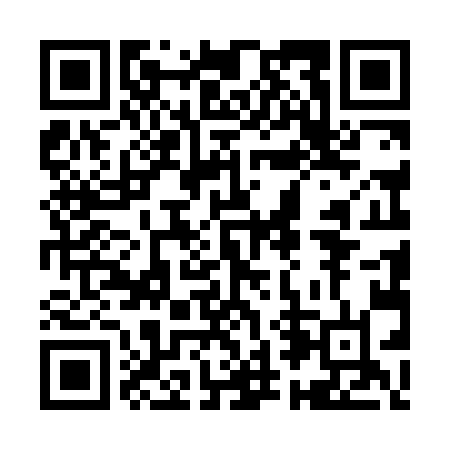 Prayer times for Upper Town Landing, New York, USAMon 1 Jul 2024 - Wed 31 Jul 2024High Latitude Method: Angle Based RulePrayer Calculation Method: Islamic Society of North AmericaAsar Calculation Method: ShafiPrayer times provided by https://www.salahtimes.comDateDayFajrSunriseDhuhrAsrMaghribIsha1Mon3:335:251:085:168:5210:442Tue3:345:251:095:168:5210:433Wed3:355:261:095:168:5110:424Thu3:365:271:095:168:5110:425Fri3:375:271:095:168:5110:416Sat3:385:281:095:168:5010:407Sun3:395:291:105:168:5010:408Mon3:405:291:105:168:5010:399Tue3:415:301:105:168:4910:3810Wed3:425:311:105:168:4910:3711Thu3:445:321:105:168:4810:3612Fri3:455:331:105:168:4710:3513Sat3:465:331:105:168:4710:3414Sun3:485:341:105:168:4610:3315Mon3:495:351:115:158:4510:3116Tue3:505:361:115:158:4510:3017Wed3:525:371:115:158:4410:2918Thu3:535:381:115:158:4310:2719Fri3:555:391:115:158:4210:2620Sat3:565:401:115:158:4110:2521Sun3:585:411:115:148:4010:2322Mon3:595:421:115:148:3910:2223Tue4:015:431:115:148:3810:2024Wed4:025:441:115:138:3710:1925Thu4:045:451:115:138:3610:1726Fri4:065:461:115:138:3510:1627Sat4:075:471:115:128:3410:1428Sun4:095:481:115:128:3310:1229Mon4:105:491:115:128:3210:1130Tue4:125:501:115:118:3110:0931Wed4:145:511:115:118:3010:07